Муниципальное бюджетное образовательное учреждение дополнительного образования «Дом детского творчества»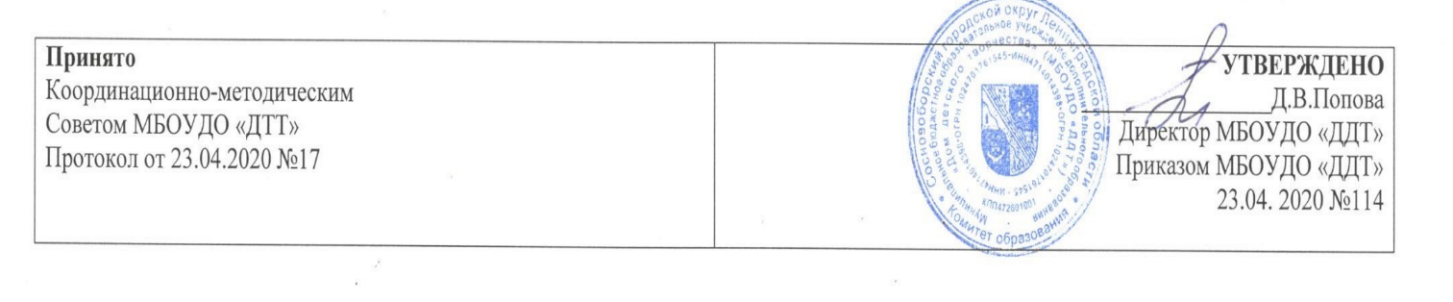 ДОПОЛНИТЕЛЬНАЯ ОБЩЕРАЗВИВАЮЩАЯ ПРОГРАММАсоциально-педагогической направленности«Театральное детство»(рабочая)Возраст обучающихся: 6-10Срок реализации программы: 1 годАвтор- составитель: Яненко Светлана Александровна -педагог дополнительного образованияг. Сосновый Бор2020 г.Содержание1. Пояснительная записка           Дополнительная общеразвивающая программа художественной направленности «Театральное детство» (далее Программа) разработана на основе Конвенции о правах ребенка, в соответствии требованиями Федерального закона «Об образовании в Российской Федерации» от 29.12.2012 №273-ФЗ, на основании приказа Министерства образования и науки РФ «Об утверждении порядка организации и осуществления образовательной деятельности по дополнительным образовательным программам» (от 29.08.2013 №1008) и Письма Комитета общего и профессионального образования Ленинградской области № 19-2174/15-0-0 от 01.04.2015 г. «О методических рекомендациях по разработке и оформлению дополнительных общеразвивающих программ различной направленности». При составлении данной Программы использовались общеобразовательные типовые программы по театральному искусству для начальной школы, а также учитывались современные тенденции равенства основного и дополнительного образования, взаимодополнения обязательного минимума содержания федерального компонента государственного стандарта общего образования по предмету «Театральное искусство», а также многолетний личный опыт работы с детьми.    В основу программы «Театральное детство» положено методическое пособие Э.Г. Чуриловой «Методика и организация театрализованной деятельности дошкольников и младших школьников» и дополнительная предпрофессиональная общеобразовательная программа в области театрального искусства «Искусство театра» Министерства Культуры РФ от 2012 года.Актуальность программы обусловлена потребностью государства и общества в развитии нравственных, эстетических качеств личности ребенка, его безболезненной и успешной социализацией в коллективе, воспитания в нем творческой личности, свободной от комплексов и «зажатости».Педагогическая целесообразность: данная программа разработана для детей младшего школьного возраста. Благодаря выбранному методу достижения целей, процесс освоения данной программы будет максимально естественным. Так как игра для ребенка – это способ познания, исследования окружающего мира. А театральная игра – призвана сделать  процесс освоения программы более активным. Ребенок в данном случае не пассивный исполнитель педагогических задач, а активный участник педагогического процесса.Цель программы: развитие актерских способностей учащихся  посредством игровой деятельностиЗадачи программы:Обучающие: способствовать формированию у учащихся игрового поведение, эстетического вкуса;способствовать формированию у ребёнка творческого типа  мышления.Развивающие:развивать и совершенствовать творческие способности каждого ребенка;развивать способность включения в предлагаемые сюжетом игры воображаемые обстоятельства;развивать воображение, сценическое внимание;развивать навыки владения речевым аппаратом.Воспитательные:способствовать воспитанию культуры общения со сверстниками и взрослыми людьми;способствовать воспитанию выдержки, работоспособности, настойчивости;     Отличительные особенности программы: программа составлена с учетом возрастных особенностей целевой аудитории, выстроена в занимательной интересной форме, основанной на сюжетном построении.Возраст учащихся: 6-10 летНабор в группы свободный. Состав групп постоянный. Количество учащихся 12 человек в группе. Возможен добор учащихся в группы в течении года по результатам собеседования.Срок реализации программы: 1год Режим занятий: занятия для учащихся проводятся: 1 раза в неделю по 1 часу (33 часа)Форма обучения: очная, язык - русский.Возможна дистанционная форма обучения (видеоуроки, чат, графические дидактические материалы, видеоконференции с другими детьми, формы фиксации образовательных результатов). Размещение наполнения теоретической и практической частей общеобразовательной общеразвивающей программы на платформе Moodle, Zoom и тд. Проведение занятий в режиме online и ofline согласно расписанию. Реализация дистанционного обучения ведется согласно «Положению о дистанционной форме обучения в актированные дни, дни карантина, период эпиднеблагополучия в МБОУДО «ДДТ»» (Приказ МБОУДО «ДДТ» от 25.03.2020 №87).Форма организации занятий: групповая.Форма проведения занятий: учебное занятие,занятие-игра.Методы обучения:                  -     игровой;                  -     объяснительно – иллюстративный  (рассказ, беседа, объяснение, наблюдение,    демонстрация)репродуктивный (упражнения, воспроизводящие и творческие, творческие показы).При реализации общеразвивающей программы «Актерское мастерство» применяются следующие современные образовательные технологии: игровая технология;технология творческих мастерских; групповая технология; здоровье сберегающая технология (применяется на каждом занятии);технология формирующего оценивания результата.Ожидаемые результаты Предметные результаты:уметь вовлекаться в игровую ситуацию, принимать игровой сюжет и вымысел;уметь двигаться на сцене, координировать свои движения;уметь находить творческое решение в поставленных задачах;исполнять театрализованные этюды. Метапредметные результаты:уметь взаимодействовать и работать в коллективе, паре;уметь пользоваться речевым аппаратом (четко и выразительно излагать мысль, читать роль; иметь навыки пользования сценическим голосом; владеть интонацией);развить фантазию, воображение, память, творческий тип мышления, чувство ритма, слуха, умение держаться перед публикой.Личностные результаты:научиться быть более трудолюбивым, добросовестно относиться к выполнению работы, быть выдержанным, работоспособным; быть более раскрепощенным и уверенным.Формы промежуточной аттестации:игровое занятие с показом этюда, мини - спектакля, а также проведением интерактивных игр с участием учащихся.Формы итоговой аттестации:        -    театрализованная постановка;участие в отчётных мероприятиях объединения.           В процессе обучения по курсу общеразвивающей программы проводится систематическая диагностика. Текущий контроль - непрерывный, постоянный контроль, отслеживающий уровень освоения навыками и знаниями (собеседование, наблюдение, выполнение упражнений)Промежуточная аттестация осуществляется педагогом в конце каждого полугодияИтоговая аттестация проводится по завершению всего курса общеобразовательной программы и с целью оценки качества полученных знаний и накопленных навыков.      Аттестация проводится в форме театрального этюда, мини – спектакля.     Данная программа создана, в первую очередь, для развития актерских навыков и развития творческих способностей ребенка, что невозможно без его заинтересованности в предлагаемом педагогом материале. Поэтому уровень освоения программы детьми может определяться не дифференцированной оценкой, а по их работе в течение всего процесса обучения по следующим показателям:Результаты аттестации вносятся в диагностическую карту освоения программы (Приложение 1)Основные   показатели оценки освоения содержания программы Знания, умения, навыки3 балла – низкий уровень – материал усваивает частично, знает об элементах     актерского мастерства. Присутствует сценическое внимание, общение. Фантазия и воображение не достаточно развиты;4 балла – средний уровень – фантазия и воображение развиты. Владеет элементами сценического внимания, общения. Материал усваивается, но есть недочеты в работе. Недостаточно удается перевоплощение согласно заданной роли. Необходимо развивать сценическую выразительность, пластичность.5 баллов – высокий уровень – обучающийся усваивает материал на высоком уровне. Инициативен, сценически выразителен. Владеет сценическим вниманием, общением. Фантазия и воображение активно развиты. Принимает и развивает воображаемую ситуацию. Активно участвует в театрализованных постановках и этюдах.Вовлеченность в образовательный процесс3 балла – низкий уровень – посещает занятия, но не принимает активного участия в творческом     процессе5 баллов – высокий уровень – посещает занятия, проявляет творческий подход в решении   поставленных задач, активно участвует в деятельности объединения.Творческая активность     3 балла – низкий уровень – выполняет все задания, но не стремиться к творческому решению задач     4 балла – средний уровень – старательно выполняет все задания, стремиться к     проявлению творческого подхода     5 баллов – высокий уровень – старательно выполняет все задания, находит нестандартное решения в игровых ситуациях и творческих этюдах.2. Учебно-тематический план1 год обучения Календарный учебный графикПродолжительность учебного года для 1-х, 9-х, 11-х классов (сетевое взаимодействие) – 33 неделиПрограммное содержание 1 год обученияУчебно-методическое обеспечение программыУчебно- материальная база5.1. Оборудование:учебное помещение;игровой реквизит, бутафория;стулья.   5.2. Дидактический материал:аудио – материалы;фотоматериалы и иллюстрации;подборка психолого – педагогических игр;     5.3. ТСО.магнитофон Список литературы для педагогаЗавьялова Т.П. «Сборник игровых занятий по развитию памяти, внимания, мышления и воображения у младших школьников». - М.:АРКТИ – 2008.-72с. Чурилова Э.Г. «Методика и организация театральной деятельности дошкольников и младших школьников». - Изд-во «Владос» - 2001-160с.Савинова О.О., Смирнова О.М. «Развитие внимания и памяти» - сборник упражнений.  - Изд-во «Перспектива» 2016. – 96 с.Кипнис М.Ш. «Актерский тренинг». -  Спб: Прайм – Еврознак, 2008.Дополнительная предпрофессиональная общеоразовательная программа в области театрального искусства – Москва 2012.Курс лекций и практик по дисциплине «Техника речи» Л.П. Марина – СПБГУКиИ – 2004.Международный образовательный портал maam.ru раздел: «дыхательная гимнастика»Международный образовательный портал maam.ru раздел: «игры и упражнения для снятия эмоционального напряжения».Интернет – портал psiromashka.ucoz.ru раздел: «развитие воображения младших школьников».Список литературы для учащихсяСавушкин С.Н. Логопедический альбом: М.: «Карапуз», 2015.Андрианова – Голицына И.А. Я познаю мир. Детская Энциклопедия. Театр – М.:ООО «Фирма «Издательство АСТ», ООО «Издательство Астрель», 2000.Приложение 1Диагностическая карта освоения дополнительной общеразвивающей программы «Театральное детство»№ группы, год обучения _________________________________Пояснительная записка3Учебно-тематический план 8Календарный учебный график 9Программное содержание программы11Учебно-методическое обеспечение программы14Учебно-материальная база16Список литературы для педагога17Список литературы для учащихся18Приложения19№ппРазделы и темыКоличество часовКоличество часовКоличество часов№ппРазделы и темытеорияпрактикавсего1.Вводное занятие1-12.Игровые комплексы различных типов для развития сценического внимания и памяти 1343.Игровые комплексы для снятия мышечного и эмоционального напряжения 1344.Сюжетно – ролевые игры1455.Комплексы физических упражнений для развития речевого аппарата1456.Комплекс артикуляционных гимнастик1237.Организационно-массовая работа (участие в конкурсах чтецов, школьных мероприятиях)1348.Творческие этюды, постановочная работа1459.Итоговое занятие  - 22Итого:825331полугодиеОбразовательныйпроцессОсенние каникулыЗимниеканикулы2 полугодиеОбразовательный процессДополнительные каникулы(1-х кл.)Весенние каникулыЛетние каникулыВсего учеб. недель в год1 год обучения (1 класс)15.09-26.12202015 недель26.10-03.11(9 к/дн.)28.12-10.01(14 к/дн.)11.01-31.05202118 недель15.02-21.02(7 к/дн.)20.03-28.03(9 к/дн.)01.06-31.08202133 недели1 год обучения15.09-26.12202015 недель26.10-03.11(9 к/дн.)28.12-10.01(14 к/дн.)11.01-31.05202118 недельнет20.03-28.03(9 к/дн.)01.06-31.08202133 недели2 год   и посл. года обучения01.09-26.12202017 недель26.10-03.11(9 к/дн.)28.12-10.01(14 к/дн.)11.01-31.05202116 недельнет20.03-28.03(9 к/дн.)01.06-31.08202133 недели№ п/пРазделы программыСодержаниеФормазанятияМетоды и технологииМетодическое итехническоеоснащениеФормы подведенияитогов12345671Вводное занятиебеседа о технике безопасности Правила поведения в д/оРассказ о традициях д/оучебное занятиеметоды:объяснительно-иллюстративный, технологии:групповая технология, технология формирующего оценивания результата.фотоматериалы, инструкции по ТБ и ПБ.диалог, устный опрос, анализ, обобщение2Игровые комплексы различных видов для развития сценического внимания и памяти«Кто во что одет?», «Эстафета», «Знакомство», «Что изменилось», музыкальная игра «Повторяй за мной» и др.учебное занятие,занятие-играметоды:объяснительно - иллюстративный, репродуктивный, игровой.технологии:групповая технология, здоровье сберегающая, игровая, технология формирующего оценивания результата.музыкальное сопровождение, игровой реквизитупражнения, оценка, анализбеседа3Игровые комплексы для снятия мышечного и эмоционального напряженияигровое задание «Пальма», «Кучер», «Кактус и ива», «Море», «Лес» и др.учебное занятие, занятие играметоды:объяснительно – иллюстративный, репродуктивный, игровой.технологии:групповая технология, здоровье сберегающая, игровая, «творческая мастерская», технология формирующего оценивания результата.музыкальное сопровождение, игровой реквизитупражнения, оценка, анализбеседа4Сюжетно – ролевые игрыобыгрывание игровых ситуаций, предлагаемых обстоятельствучебное занятие, игра методы:объяснительно - иллюстративный репродуктивный, игровой.технологии:групповая технология, здоровье сберегающая, игровая, «творческая мастерская», технология формирующего оценивания результата.музыкальное сопровождение, игровой реквизитупражнения, оценка, анализбеседа5Комплекс физических упражнений на развитие речевого аппаратаигра со свечой, «Чтобы правильно звучать – надо правильно дышать»,  «Тра – та – та, тра – та – та – держим мышцы живота»учебное занятиеметоды:объяснительно - иллюстративный, репродуктивныйтехнологии:групповая технология, здоровье сберегающая, технология формирующего оценивания результата.специальная литератураупражнения, оценка, анализбеседа6Комплекс артикуляционных гимнастик для развития речевого аппарата»игры и упражнения на свободу звучания, разучивание и воспроизведение скороговорок, считалок, тренирующих дыхание.учебное занятиеметоды:объяснительно - иллюстративный, репродуктивныйтехнологии:групповая технология, здоровье сберегающая, технология формирующего оценивания результата.специальная литератураупражнения, оценка, анализбеседа7Организационно массовая работашкольные мероприятия,  конкурсы чтецов художественного слова.Фестиваль -конкурс, показметоды:репродуктивныйтехнологии:групповая технология, здоровье сберегающая, технология формирующего оценивания результата.Тексты литературных произведений. Сценарий спектакля. декорации, костюмы, реквизитоценка, анализ8Творческие этюды, постановочная работаэтюды с воспроизведением вымышленных ситуаций. Постановка спектакля учебное занятиеметоды:игровой, объяснительно - иллюстративный, репродуктивныйтехнологии:групповая технология, здоровье сберегающая, технология формирующего оценивания результата.специальная литератураупражнения, оценка, анализбеседа9Итоговое занятиеподведение итогов за годЭтюд, мини - спектакльметоды:репродуктивный,технологии:групповая технология, здоровье сберегающая игровая, технология формирующего оценивания результата.музыкальный ряд,игровая атрибутикаупражнения, оценка№п/пРазделы программыМетодическая литератураМетодические разработкиМетодические папки и пособияВводное занятиеДОП «Игровая пластика»Игровая программа «Помоги себе сам»Инструкции по ТБ и ПБПапка «Пожар»Игровые комплексы различных типов для развития сценического внимания и памяти;Игры для развития фантазии и воображения;Сюжетно – ролевые игры.«Сборник игровых занятий по развитию памяти, внимания, мышления и воображения у младших школьников»Т.П. Завьялова – М.:АРКТИ – 2008.-72с. «Методика и организация театральной деятельности дошкольников и младших школьников» Э.Г. Чурилова. Из-во «Владос» - 2001-160сДополнительная предпрофессиональная общеоразовательная программа в области театрального искусства – Москва 2012.Интернет – портал psiromashka.ucoz.ru раздел: «развитие воображения младших школьников»«Развитие внимания и памяти» - сборник упражнений. О.О. Савинова, О.М.Смирнова, из-во «Перспектива» 2016. – 96 с.      ИгрыИгровые комплексы для снятия мышечного и эмоционального напряжения;«Методика и организация театральной деятельности дошкольников и младших школьников» Э.Г. Чурилова. Из-во «Владос» - 2001-160с.Международный образовательный портал maam.ru раздел: «игры и упражнения для снятия эмоционального напряжения»        ИгрыСюжетно-ролевые игры«Сборник игровых занятий по развитию памяти внимания, мышления и воображения у младших школьников» Т.П. Завьялова    -М.:АРКТИ          -2008.-72с.Дополнительная пред профессиональная общеобразовательная программа в области театрального искусства – Москва 2012.«Развитие внимания и памяти» - сборник упражнений. О.О. Савинова, О.М.Смирнова, из-во «Перспектива» 2016. – 96 с.      ИгрыКомплекс физических упражнений для развития речевого аппарата.Актерский тренинг.Кипнис М.Ш. Спб; Прайм – Еврознак, 2008.Международный образовательный портал maam.ru раздел: «дыхательная гимнастика»Курс лекций и практик по дисциплине «Техника речи» Л.П. Марина – СПБГУКиИ – 2004.Игры и упражненияКомплекс артикуляционных гимнастик для развития речевого аппаратаАктерский тренинг.Кипнис М.Ш. Спб; Прайм – Еврознак, 2008.Международный образовательный портал maam.ru раздел: «дыхательная гимнастика»Курс лекций и практик по дисциплине «Техника речи» Л.П. Марина – СПБГУКиИ – 2004.Игры и упражненияТворческие этюды, постановочная работаХудожественная литература согласно репертуарному плану№ п/пФИ учащегосяI п/гI п/гI п/гII п/гII п/гII п/гИтого за год (результативность)Показатель «Знания, умения, навыки»Показатель«Вовлеченность в образовательный процесс»Показатель «Творческая активность»Показатель «Знания, умения, навыки»Показатель«Вовлеченность в образовательный процесс»Показатель «Творческая активность»